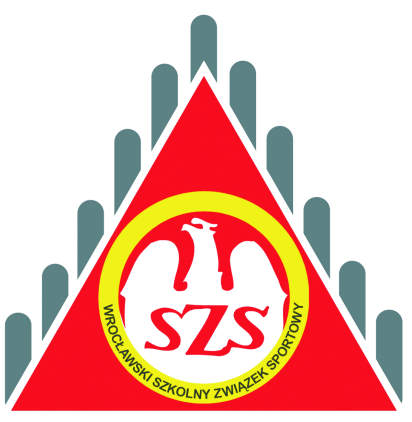 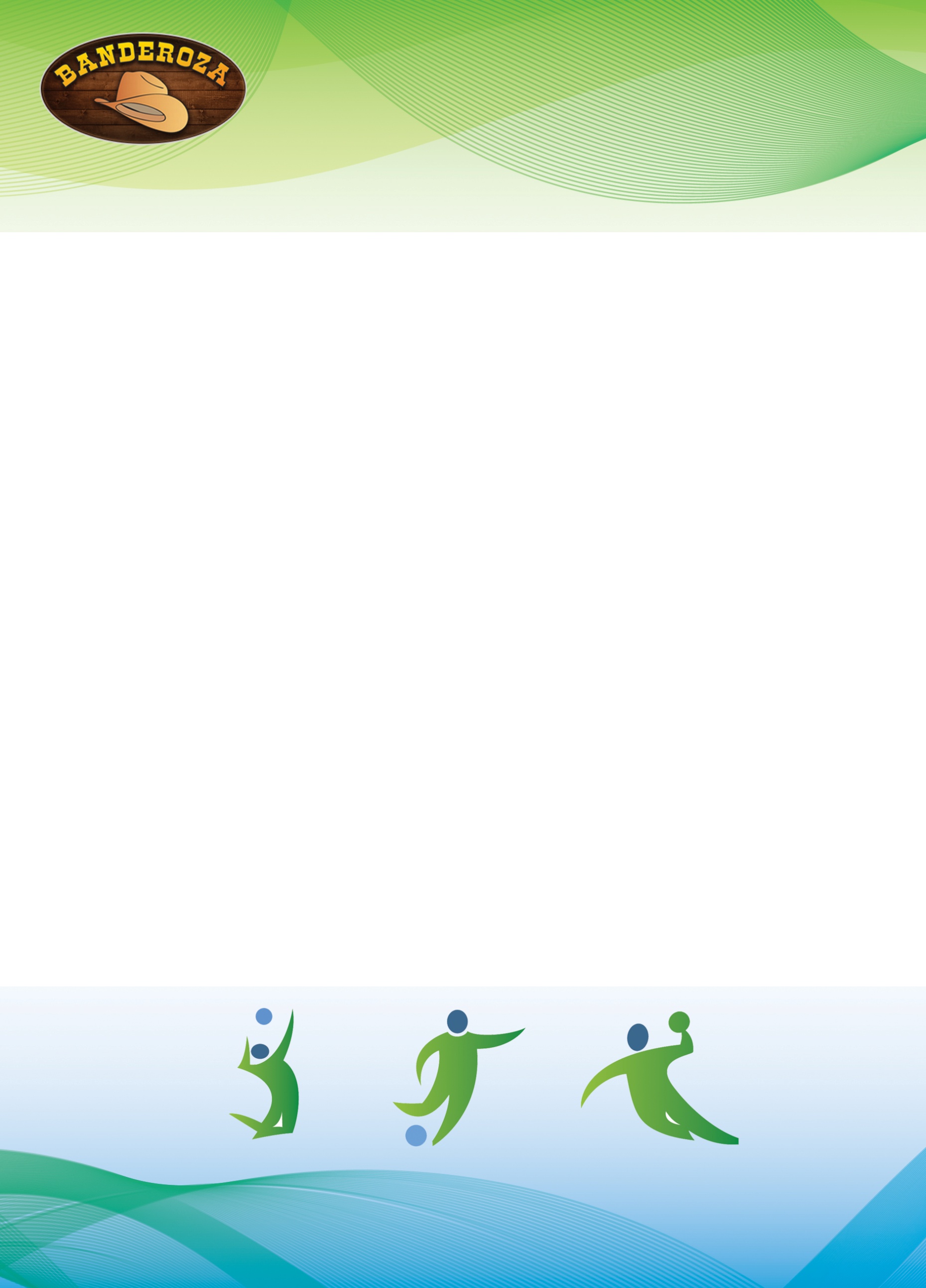 ORGANIZATOR:Wrocławski Szkolny Związek SportowyKompleks  Turystyczny "Sudety" w Głuchołazach.TERMIN: 16-19 czerwca 2022 r.ROCZNIK: 2009 i młodsiKONTAKT: Mateusz Domagalski - 507 082 226,  kontakt@banderoza.pl                                                      WSZS - Maciej Jakubaszek – 530 717 345, maciej.jakubaszek1989@gmail.com RAMOWY PROGRAM TURNIEJU:1 dzień- przyjazd ekip, zakwaterowanie, kolacja, odprawa kierowników drużyn.2 dzień- śniadanie, eliminacje, obiad, eliminacje, kolacja.3 dzień - śniadanie, eliminacje, obiad, półfinały, kolacja.4 dzień  - śniadanie, finały, zakończenie turnieju, obiad, wyjazd.ORAZ - ognisko, sesja w jaskini solnej, wyjazd autokarowy do Czech na zakupy, wypożyczalnia gier - JENGA XXL, BIERKI XL, spotkanie integracyjne dla kadry . Dodatkowo w czasie wolnym, możliwość bezpłatnego korzystania z wielu atrakcji ośrodka. MIEJSCE ROZGRYWEK:Boiska trawiaste przy Hali ośrodka BANDEROZA, rozgrywki na 2 boiskach 30x45 m, bramki 5x2, lub w razie deszczowej pogody Hala Sportowa w ośrodku BANDEROZA w Głuchołazach (2 boiska-przystosowane do gry w hali sportowej).ZAKWATEROWANIE:Kompleks Turystyczny "Sudety" Ośrodek Banderoza, 
ul. Powstańców Śl. 23, 48-340 Głuchołazy.tel./fax.: 77 439-48-70, kom. 509 529 490Pełne wyżywienie, (od kolacji pierwszego dnia do obiadu ostatniego dnia pobytu), trzy  noclegi, opieka medyczna, atrakcje.KOSZT UCZESTNICTWA:Całkowity koszt uczestnictwa 1 zawodnika -  360zł ( wszystkie osoby płatne ). Płatne na Konto Kompleks Turystyczny "Sudety": BRE BANK SA (MultiBank) Nr 21 1140 2017 0000 4502 0574 3010.NAGRODY: KAŻDY UCZESTNIK DOSTANIE KOSZULKĘ MISTRZOWIE OTZYMAJĄ BANER MISTRZÓW KAŻDY UCZESTNIK OTRZYMA MEDAL PAMIĄTKOWY MISTRZOSTW Każdy zespół otrzyma dyplom pamiątkowyPuchary dla wszystkich zespołówTrzy najlepsze zespoły otrzymają medale i nagrody rzeczoweNagrody indywidualne (statuetki dyplomy) dla najlepszego zawodnika, bramkarza, króla strzelcówWARUNKI UCZESTNICTWA:W zawodach uczestniczą  mistrzowie  finałów wojewódzkich zakwalifikowane  przez organizatorów po pisemnym zgłoszeniu drogą mailową lub faksem.Drużynę stanowią  12 osobowe  reprezentacje,  uczniowie jednej szkoły podstawowej  rocznik  2009 i młodsi.ZGŁOSZENIA:ZGŁOSZENIA W TERMINACH PODANYCH W SYSTEMIE REJSTRACJI SZKÓŁ  Formularz: Nazwa turnieju + termin, rocznik, ilość zawodników, ilość  opiekunów (płeć), nazwa szkoły, telefon, data, pieczęć, podpis osoby zgłaszającej oraz rozmiary koszulek do dnia 08 czerwca 2022r. na adres:	K.T. SUDETY Ośrodek Banderoza TEL. (77) 439 13 64, FAX (77) 439 48 70  KOM. 509 529 490E-MAIL:  kontakt@banderoza.pl Mateusz Domagalski - 507 082 226, kontakt@banderoza.pl PRZEPISY GRY ZGODNIE Z PRZEPISAMI GRY ORAZ UNIFIKACJĄ PZPN:Zespół składa się z 6 zawodników w polu + bramkarz.Czas gry: 2x15-20 minut + do 5 minut przerwa.Piłka: nr 4. Bramkarz może chwytać piłkę rękami tylko w polu karnym.Gra bez "spalonego", rzut karny z 9 metrów.Zmiany hokejowe (błędy będą karane jak w piłce ręcznej: strata piłki, wykluczenie, rzut karny , za złą zmianę bramkarza - rzut karny.Bramkarz wprowadza piłkę do gry nogą, piłka musi opuścić pole karne.Podczas wykonywania stałych fragmentów gry zawodnicy drużyny przeciwnej muszą znajdować się przynajmniej w odległości 5 m od piłki.Rzut z autu wykonywany jest nogą, nie można zdobyć bramki bezpośredni, przeciwnik 3 m.Stosowane będą kary wychowawcze: 2 min., 2 min. i dyskwalifikacja (wykluczenie z meczu).PUNKTACJA:Za wygrane spotkanie drużyna otrzymuje 3 punkty, za remis 1 punkt, za przegrane 0 punktów.kolejności zespołów decydują kolejno: większa liczba zdobytych punktów, jeżeli dwie drużyny uzyskają tę samą liczbę punktów: decyduje większa liczba zdobytych punktów z zawodach pomiędzy zainteresowanymi zespołami (bezpośredni mecz).SYSTEM:System gier zostanie ustalony na podstawie ilości zgłoszonych zespołów.DODATKOWE INFORMACJE: PŁATNOŚCI-trzy opcje1)faktura VAT zaliczkowa termin płatności 7 dni , 2)faktura VAT w dniu przyjazdu termin płatności 7 dni 3) gotówka na miejscuWSZYSCY uczestnicy oraz (trenerzy, kierowcy, kibice do 15-go roku życia) – 360zł/os,RODZICE – 120zł/doba z pełnym wyżywieniem - od kolacji do obiadu- na wyjazd za granicę potrzebne są dokumenty takie jak ( dowód lub paszport )- w odpowiedzi na liczne pytania informujemy iż pokoje są wyposażone w czystą pościel oraz papier toaletowy. Zapraszamy do foto galerii ośrodkaProsimy o zabranie ze sobą piłek do rozgrzewki. Organizatorzy